  Firma de quien formula la pregunta, propuesta, inquietud, observación o sugerencia:                                                                                                                                                          ____________________________________Nota: Los hechos sobre los cuales se va a pronunciar deben estar relacionados con los temas definidos para la Audiencia Pública.  Recuerde que las inquietudes deberán  ser presentadas 48 horas  antes del inicio de la Audiencia Pública 2016, en la Oficina de Planeación de la UFPS (segundo piso, torre Administrativa, oficina 202)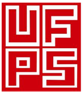 DIRECCIONAMIENTO ESTRATEGICODIRECCIONAMIENTO ESTRATEGICODIRECCIONAMIENTO ESTRATEGICODIRECCIONAMIENTO ESTRATEGICOCódigoCódigoCódigoCódigoCódigoFO-DE-01/v0FO-DE-01/v0FORMATO PARA LA FORMULACIÓN DE PREGUNTAS,PROPUESTAS O INQUIETUDESFORMATO PARA LA FORMULACIÓN DE PREGUNTAS,PROPUESTAS O INQUIETUDESFORMATO PARA LA FORMULACIÓN DE PREGUNTAS,PROPUESTAS O INQUIETUDESFORMATO PARA LA FORMULACIÓN DE PREGUNTAS,PROPUESTAS O INQUIETUDESPáginaPáginaPáginaPáginaPágina1/11/1Lugar de la AudienciaLugar de la AudienciaFechaFechaFechaDDDDMMMMAÑONombre de la persona o entidadNombre de la persona o entidadNombre de la persona o entidadCORREO  ELECTRÓNICO(Campo no obligatorio)CORREO  ELECTRÓNICO(Campo no obligatorio)CORREO  ELECTRÓNICO(Campo no obligatorio)TeléfonoTeléfonoTema de la pregunta, propuesta, inquietud, observación o sugerencia:Describa la pregunta, propuesta, inquietud, observación o sugerencia:Relación de documentos adjuntos a la pregunta, propuesta o inquietud(si  se requiere):